                                                                                         ПРОЕКТ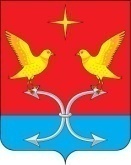 АДМИНИСТРАЦИЯ КОРСАКОВСКОГО СЕЛЬСКОГО ПОСЕЛЕНИЯ КОРСАКОВСКОГО РАЙОНА ОРЛОВСКОЙ ОБЛАСТИПОСТАНОВЛЕНИЕ__________  2021 года                                                                           № ___   С. Корсаково     О признании утратившим силу постановления                                   администрации Корсаковского сельского поселения Корсаковского  района Орловской области	В целях поддержания в актуальном состоянии нормативной правовой базы  сельского поселения, администрация Корсаковского сельского поселения Корсаковского района Орловской области   п о с т а н о в л я е т:	1. Признать утратившим силу:	- постановление администрации Корсаковского сельского поселения Корсаковского района Орловской области от 11 марта 2019 года № 15                  «Порядок взаимодействия с организациями добровольческой (волонтерской) деятельности».Глава сельского поселения                                                                  А. А. Савин